CV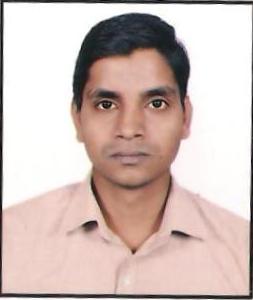 		SHAHNAWAZ			                              MobileNo. C/o 971505891826	 E-Mail: shahnawaz.378131@2freemail.com Career Objective:-"Looking for an entry in to a world, highly professional organization with a challenging competitive environment, where I can use my Experience , Skill &knowledge base as well as personal attributes to achieve organization goals.”  Current Job Profile:-CurrentlyI am  working in Abdullah & Sons Contracting Co. LLC ( Sharafi Group)  from May 2017 to till date as a Document Controller at Dubai, UAE  location.                    Work Experience-             May 2017 to  Till Date                    Organaization Name-                Abdullah & Sons Contracting Co. LLC (Sharafi Group)                    Designation-                              Document Cotroller                    Location                                    Dubai, UAE  Job Profile:Work in strict co-operation with the Project Manager to ensure project progress status integration.Preparing the Letters to the Client, Contractors and vendors etc.Handling all correspondence such as letters, faxes & emails received from client,contracter or internal staffs.Prepare Bill of Quantities (BOQ),agreement letters, submittals, variation letters and other project related documents.Ensure that controlled copies of latest approved documents and drawings are given to the appropriate staff, subcontractors and suppliers as applicable.Assist in other team projects and perform other duties as assigned.Work Experience-		            2016 to 2017Organization Name-		Bajaj Allianz Life Insurance Co Ltd.Area-				DelhiDesignation-			Customer support Executive (Operation Incharge)ROLE:-To retain customers and cross sale of insurance plan and provide better service as they expectUnderwriting scrutiny of New Business Proposals & all Non-Medical /Medical casesHandling the agency as well as all sales admin issuesWorking on Index meter (BSIM)  that maintain branch performance. Policy servicing, include Policy Assignment, Revival, Fund Switching, Top Up, Policy, loan against policy , Claim&Nomination.Resolve the query of HNI and NRI customer through client service dealingMonitoring usage of office items and assist in purchasing of required items from vendor.Provide customer service and resolve the grievances of the client.Assist branch manager for new business and retention.Apart from above supervision of entire activities related to any branch operation.Cash collection, supervision & lodgment.Work Experience:                    Work Experience-                    Jan 2015 to  Feb.2016                    Organaization Name-                Dr.Cafe Company                    Designation-                              Supervisor                    Location                                   -Riyadh,Saudi ArabiaTaking responsible actions towards running the operation in the store.Supervising the operation of each station.Teach team members to stick to perform their duties as per operation manuals.Set schedule for maintenance & preventive maintenance for all machines.Supervise the stock of raw material & disposal items.Execute plan in order to increase sales.Track daily inventory& make monthly inventory.To handle the grievances of the customer.Work Experience:-		Work Experience-		Oct.2013 to Jan 2015Organization Name-		ICICI BANK LTD.Area-				DelhiDepartment-			Auto Loan Designation-			Senior sales ExecutiveROLE:-Working in Auto Loan Department on Sage Leads.New customer’s acquisition through branch walking.Dealing all retail asset product like saving accounts, credit card and personal loan.Providing all necessary services to customers which has been required to customers time to time.Increase sale to its great extent Analysis of financial documents.The entire product sale to the customer by direct sale.Interacting with the clients to convert leads into opportunities.Zeal to sell financial Product.Build the Network in respective areas for the Business.Work Experience:-		               Jun 2012 To Oct.2013             Organization Name-		BAJAJ ALLIANZ LIFE INSURANCE CO.Area-				AzamgarhDesignation-			Customer Service RepresentativeROLE:-To deposit cash, DD, cheque for renewal of policyCash collection, supervision & lodgment.Policy servicing, include Policy Assignment, Revival, Fund Switching, Top Up, &NominationScrutiny of new proposal and login .To resolve the grievances of the customers.Academic Qualification:-	M.B.A (Marketing &Internationl Business)From United College Of Engineering  and                                                                                       Research Greater Noida, Affiliated to Mahamaya Technical University And approved by AICTE New Delhi in 2012.B. Sc. (Hons)-		From Aligarh Muslim University, Aligarh, 2010.Intermediate-			From UP Board Allahabad in 2006.High School-			From UP Board Allahabad in 2004.Summer Training:- I have done the summer training program in Hindustan Unilever Limited on the topic of ”Customer Perception towards product”.Personal Interest: Human interaction, Internet Surfing, Interaction with new people .Strengths: Leadership quality, Analytical, Interactive nature&Ready to adopt change.Personal Detail:Name			-	ShahnawazDate of Birth		-	08-11-1987.		Sex			-	MaleMarital Status		-	SingleReligion			-IslamNationality		-	IndianLanguage Known	-	English,Hindi &UrduPassport Detail:Date of Issue		-	20/05/2013Date of Expiry		-	19/05/2023Affirmation &Disclaimers:The information divulged herewith is correct & genuine to the best of my knowledge. Any misappropriation and disparities imminent would make me responsible for any consequences thereof.Place:……………							………………..                                              Date:…………….							Signature														